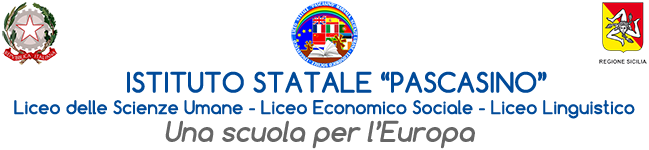 MINISTERO DELL’ISTRUZIONE DELL’UNIVERSITA’ E DEL MERITOUFFICIO SCOLASTICO REGIONALE PER LA SICILIAISTITUTO STATALE  “PASCASINO”Via Vaccari  n. 5 - Marsala - Tel.0923/1928988Cod. Meccanografico TPPM03000Q - Cod.Fiscale e P.IVA 82004490817Circ. N. 340                                                                                                                                                                                             Ai genitori                                                                               Agli studenti                                                                               Alla DSGA                                                        Al sito web della scuolaOggetto: Indicazioni operative per l’ampliamento della partecipazione di studentesse e studenti ai viaggi di istruzione e alle visite didattiche (Welfare Gite) per l’anno scolastico 2023/2024 - Direttiva del  Ministro n.6 dell’8 marzo 2024Si  trasmettono, in allegato, la nota del MIM n.1655 del 22 marzo 2024, relativa all’oggetto, ed allegati di riferimento.Marsala, 27-03-2024                                                                                          La Dirigente Scolastica                                                                                        Prof.ssa Anna Maria Angileri                                                                                                                                                                                                                                                                                                                                                                                                                                                                                                                                                           (Firma autografa sostituita a mezzo stampa                                                                                                                            ai sensi dell’art. 3 comma 2 del D. Lgs. 39/93)